Załącznik nr 1 do SWZPrzedmiot zamówienia to wykonanie elementów poszycia samochodu klasy L7e w technologii laminowania żywic poliestrowych, wzmacnianych włóknami szklanymi, pokrytych Gel Coat'em w kolorze RAL7040 z powierzchniami widocznymi przygotowanymi do lakierowania. Poglądowy widok elementów poszycia zewnętrznego przedstawiono na rys.1. Zestawienie elementów zewnętrznych przedstawiono w tabeli 1, w tabeli 2 przedstawiono zestawienie elementów wnętrza. Wykonanie narzędzi i elementów na podstawie dokumentacji 3d. Wszystkie elementy należy wykonać w ilości 7 sztuk, do każdego detalu należy  przygotować formę do produkcji seryjnej.Zamawiający wymaga odbycia obowiązkowej wizji lokalnej - wgląd do dokumentacji jest możliwy w siedzibie: Sieć Badawcza Łukasiewicz -  Poznański Instytut Technologiczny, Centrum Obróbki Plastycznej, ul. Jana Pawła II 14, 61-139 Poznań. Wizję lokalną,  tj. wgląd w dokumentację można uzyskać w terminach wskazanych w pkt VI.1 SWZ. Proszę o wcześniejszy kontakt z Szymon Szkudelski, tel. 607 802 424, e-mail: szymon.szkudelski@pit.lukasiewicz.gov.plAby uzyskać wgląd w dokumentację, zależy podpisać klauzulę poufności, której treść załączono w Załączniku nr 8 do SWZ. 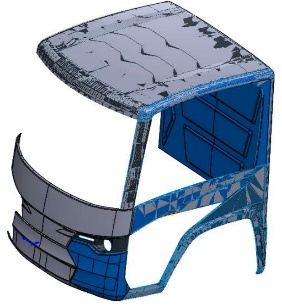 Rys.1. Poglądowy widok elemenentów poszycia zewnętrznegoTabela 1. Exterior – elementy zewnętrzne Tabela 2. Interior – elementy wnętrzaOkres GwarancjiMinimalny okres gwarancji udzielany przez Wykonawcę, na oferowane elementy dostawy wynosi co najmniej 12 miesięcy. Bieg okresu gwarancji rozpoczyna się w dniu podpisania Protokołu Odbioru.Liczba porządkowaNazwaIlość sztuk1Grill72Nadkole lw73Nadkole pr (lustro)74Słupek A lewy75Słupek A prawy (lustro)76Panel drzwi lewy77Panel drzwi prawy (lustro)78Czapka dachowa – tapicerowanie kolor tbd79Panel górny lewy710Panel górny prawy (lustro)711Ściana tylna - tapicerowanie kolor tbd712Panel nadkola tył lewy713Panel nadkola tył prawy (lustro)714Panel boczny lewy715Klapka ładowania716Panel boczny prawy717Zderzak tylny718Zaślepka haka719Front monoblock7Liczba porządkowa NazwaIlość sztuk1Słupek A wew pr - malowanie strukturalne RAL 900572Słupek A wew lw - malowanie strukturalne RAL 900573konsola dachowa - malowanie strukturalne RAL 900574obudowa monitora przód - malowanie strukturalne RAL 900575obudowa monitora tył - malowanie strukturalne RAL 900576wnęka korpus - malowanie strukturalne RAL 900577wnęka schowek - malowanie strukturalne RAL 9005, tapicerowanie kolor tbd78deska korpus - malowanie strukturalne RAL 900579deska panel - malowanie strukturalne RAL 9005710nadkole wew lw - malowanie strukturalne RAL 9005711nadkole wew pr - malowanie strukturalne RAL 9005712nadkole wew sr - malowanie strukturalne RAL 9005713nadkole wew rewizja - malowanie strukturalne RAL 9005714konsola środkowa - malowanie strukturalne RAL 9005715panel drzwi wew lw - malowanie strukturalne RAL 9005716panel drzwi wew pr - malowanie strukturalne RAL 9005717galeria dachowa - malowanie strukturalne RAL 9005, tapicerowanie kolor tbd7